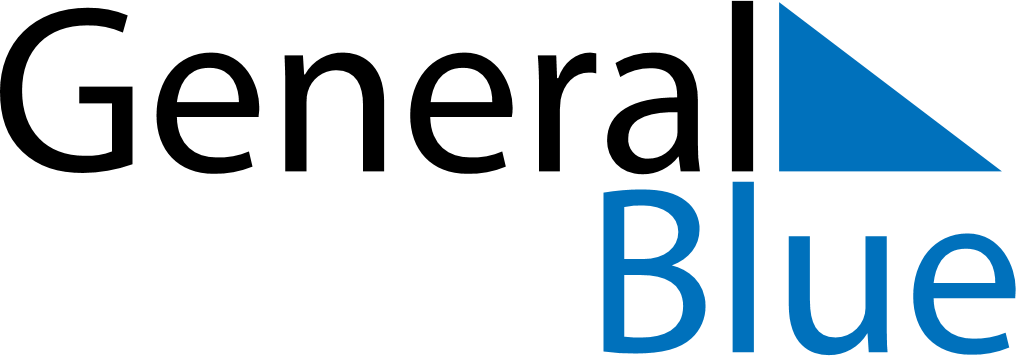 September 2022September 2022September 2022AustraliaAustraliaSundayMondayTuesdayWednesdayThursdayFridaySaturday12345678910Father’s Day1112131415161718192021222324252627282930